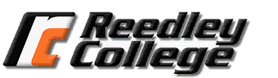 Fall 2009ESL 265 LS INTEGRATING ORAL SKILLS (54075, 4 units)Instructor: Mari Van Dyne                   Email: mari.vandyne@reedleycollege.edu                   Phone #: 638-3641 x3804Office Hours:  If you would like to meet outside of class, please make arrangements with me in advance.Time and Room: Course Description:This oral skills course for “high-intermediate ESL” students is designed to develop and improve communication skills in listening, speaking, and pronunciation. Prepares students for English as a Second Language 266 level courses. May be taken concurrently with English as a Second Language 265.Subject Prerequisites: Use of language other than English as a primary language. Appropriate multiple-measure placement by a counselor, which includes score on approved ESL placement test such as the CELSA, successful completion of English as a Second Language 264 or 264LS or counselor/instructor recommendation.Texts and Materials:Top Notch 3 by Joan Saslow and Allen Ascher, 2006. English dictionary (Recommended Longman Dictionary of American English)Notebook, pencil, high lighter, and vocabulary cards. Class Attendance and Participation: Attendance is mandatory. You must inform me about absences in advance and make proper arrangements to complete coursework. Absence and tardiness will severely affect your grade. Leaving class earlier will also affect your grade. If you have more than 3 absences, you may be dropped from class.Homework:Some homework assignments will be posted on Blackboard, and they will be collected at the beginning of class.  Only under special circumstances late homework will be accepted, but you may lose 5-10 points for each late assignment. No late homework assignments are accepted if not turned in by the next day of class.  Blackboard:This is a useful tool for you to stay up to date on coursework. You will find some homework assignments, announcements, and your grade so it is your responsibility to check Blackboard regularly. To access Blackboard, you need to use your student ID number as your login and password.   Classroom Policies:Working on something other than class work will result in a loss of 10 points. Subsequent offenses will result in being dropped from the class. Please do not use cell phones during class time. Set your phone on silent mode. Do not answer your phone or make calls during class. Visitors may be allowed with permission of the instructor. Please make arrangements in advance. Even if they are permitted to observe for a day, they will be asked to leave if they cause any disruption to the class. Please be courteous to your classmates and instructor.  Grading:This is a credit/no credit course. To receive credit (CR), you need to earn a minimum of 700 points (70% of a total grade).      1,000 – 700 points       Credit (CR)                0-699 points     No Credit (NC)Important DatesCourse Objectives:	In the process of completing this course, students will:A.     listen to a variety of oral passages on social, professional and academic topics and then identify   and state the main points and major supporting details.B.     listen to and practice various styles and registers of language in a variety of social and academic        situations.C.	record in writing what is heard with increasing accuracy.D.	speak clearly enough to be understood on a variety of topics.E.	be introduced to a variety of communication strategies and practice these in various professional and academic situations to negotiate meaning.F.	receive feedback on individual errors in oral communication and pronunciation and learn strategies        for self-correction.G.	recognize and analyze paralinguistic features of language (nonverbal communication, use of filler        words and sounds).H.	be introduced to and practice the appropriate pronunciation of professional and academic        vocabulary.Course Content Outline:                                                                        Listening1.	authentic listening practice using audio, video, and oral presentations, including guest lectures, on      various professional and academic topics2.	focus on various levels of listening comprehension (global, discrete listening, grammatical      structures and tone)3.	note-taking                                                                        Speaking1.	speaking tasks organized around thematic units on various professional and academic topics2.	oral presentations, including poster talks, role-plays, reports and formal debates3.	interactive questioning practice on lectures and oral presentationsPronunciation1.	new vocabulary (stress, vowel and consonant combinations)2.	intonation, rhythm, and suprasegmentals3.	accent reduction using appropriate software in computer labCourse Outcomes:A.    recognize and produce standard intonation patterns.B.    take comprehensible notes on relevant aspects of lectures by completing outline.C.	  make oral presentations on social, professional and academic topics, pronouncing key words with           correct stress patterns and speaking with comprehensible intonation.D.    identify significant (listening, speaking, pronunciation) errors that impede communication.E.    apply effective communication strategies to negotiate meaning.F.    speak clearly enough to be understood on a variety of topics.Canceled Class Notification:If class is unexpectedly cancelled, the Dean’s Office will post a notice on your classroom door. Accommodations for Students with Disabilities:If you have a verified need for an academic accommodation or materials in alternate media (i.e. Braille, large print, electronic text, etc.) per the Americans with Disabilities Act (ADA) or Section 504 of the Rehabilitation Act, please contact me as soon as possible.  Academic Dishonesty:Students at Reedley College are entitled to the best education that the college can make available to them, and they, their instructors, and their fellow students share the responsibility to ensure that this education is honestly attained.  Academic dishonesty in any form is a very serious offense and will incur serious consequences.  Cheating is the act or attempted act of taking an examination or performing an assigned, evaluated task in a fraudulent or deceptive manner, such as having improper access to answers, in an attempt to gain an unearned academic advantage.  Cheating may include, but not limited to, copying from another’s work, supplying one’s work to another, giving or receiving copies of examinations without an instructor’s permission, using or displaying notes or devices inappropriate to the conditions of the examination, allowing someone other than the officially enrolled student to represent the student or failing to disclose research results completely.  Plagiarism is a specific form of cheating where the use of another’s work or ideas without identifying them as such or giving credit to the source.  It may include, but not limited to, failing to provide complete citations and references for all work that draws on the ideas, words, or work of others, failing to identify the contributors work done in collaboration, submitting duplicate work to be evaluated in different courses without the knowledge and consent of the instructors involved, or failing to observe computer security system and software copyrights.  Incidents in cheating and plagiarism may result in any of a variety of sanctions and penalties, which may range from a failing grade on a particular examination, paper, project, or assignment in question to a failing grade in the course, at the discretion of the instructor and depending on the severity and frequency of the incidents. *This course schedule is subject to change so it is your responsibility to ask your instructor what material is covered each time you miss your class. --------------------------------------------------------------------------------------------------------------------------------------------Note:Tuesday5:30 - 6:20 pm  LAL 16:30-7:45 pmPOR-2Thursday5:30 - 6:20 pm  POR-26:30-7:45 pmPOR-2CategoriesWeightWeightOral Presentations60 (points) x 1 (individual) + 95 (points) x 2 (group) = 250 points25%Tests/Quizzes35 (points) x 6 (unit quizzes) + 20 (points) x 2 (oral tests) = 250 points25%Homework20 (points) x 20 = 200 points20%Lab Work10 (points) x 20 = 200 points20%Final Exam100 points10%DateEventNoteAugust 17Instruction BeginsSeptember 7Labor Day Holiday         No Class, Campus ClosedOctober 16Last day to withdraw from college or to be droppedNovember 11Veterans Day HolidayNo Class, Offices OpenNovember 26-27Thanksgiving Day HolidaysNo Class, Campus ClosedDecember 15Final Exam 5:30 - 7:45 pm, LAL 1                                                     ESL 265 LS Schedule                                                                AUGUST                                                     ESL 265 LS Schedule                                                                AUGUST                                                     ESL 265 LS Schedule                                                                AUGUST                                                     ESL 265 LS Schedule                                                                AUGUST                                                     ESL 265 LS Schedule                                                                AUGUST                                                     ESL 265 LS Schedule                                                                AUGUST                                                     ESL 265 LS Schedule                                                                AUGUSTWeek 18/18TCourse Review, Introduction8/20ThThUnit 1Week 28/25TUnit 18/27ThThUnit 1                                                            SEPTEMBER                                                            SEPTEMBER                                                            SEPTEMBER                                                            SEPTEMBER                                                            SEPTEMBER                                                            SEPTEMBER                                                            SEPTEMBERWeek 39/1TUnit 1 Quiz9/3ThUnit 2Unit 2Week 49/8TUnit 29/10ThUnit 2Unit 2Week 59/15TUnit 2 Quiz/Oral Test I9/17ThIndividual Oral PresentationIndividual Oral PresentationWeek 69/22TUnit 39/24ThUnit 3Unit 3Week 79/29TUnit 3                                                               OCTOBER                                                               OCTOBER                                                               OCTOBER                                                               OCTOBER                                                               OCTOBER                                                               OCTOBER                                                               OCTOBERWeek 810/1TUnit 3 Quiz10/6ThUnit 4Unit 4Week 910/8TUnit 410/13ThUnit 4Unit 4Week 1010/15TUnit 4 Quiz10/20ThUnit 1-4 ReviewUnit 1-4 ReviewWeek 1110/22TUnit 510/27ThUnit 5Unit 5Week 1210/29TUnit 5                                                             NOVEMBER                                                             NOVEMBER                                                             NOVEMBER                                                             NOVEMBER                                                             NOVEMBER                                                             NOVEMBER                                                             NOVEMBERWeek 1311/3TUnit 5 Quiz11/5ThGroup Oral Presentation IGroup Oral Presentation IWeek 1411/10TUnit 611/12ThUnit 6Unit 6Week 1511/17TUnit 611/19ThUnit 6 Quiz/Oral Test IIUnit 6 Quiz/Oral Test IIWeek 1611/24TUnit 711/26ThNO CLASSNO CLASS                                                             DECEMBER                                                             DECEMBER                                                             DECEMBER                                                             DECEMBER                                                             DECEMBER                                                             DECEMBER                                                             DECEMBERWeek 1712/1TUnit 712/3ThUnit 7 Unit 7 Week 1812/8TReview Unit 1-712/10ThGroup Oral Presentation IIGroup Oral Presentation IIWeek 1912/15TFinal Exam (Unit 1-7)